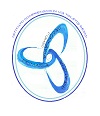 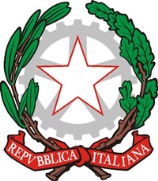 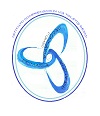 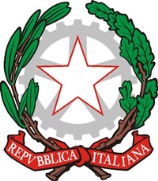 DICHIARAZIONE DI SCARICO DI RESPONSABILITÀ PER LA FREQUENZA IN CASO DI PRESENZA DI MEDICAZIONI, SUTURE, APPARECCHI GESSATI, CARROZZINE O STAMPELLEIl sottoscritto _____________________________________________________________________La sottoscritta _____________________________________________________________________Genitori dell'alunno/a _____________________________________________________________________della classe _____                     PLESSO         Infanzia Via Dolomiti          	   Primaria di Via Dolomiti                             Primaria di Via Tolstoj      	   Secondaria di I grado “Pertini”DICHIARANOche il/la proprio/a figlio/a ________________________________________________________________________________________________________________________________________________________________________________________________________________________________________________________________________________________________Pertanto, i sottoscritti dichiarano di assumersi piena responsabilità per il suddetto periodo, consapevoli di eventuali conseguenze derivanti dallo stare in comunità e impegnandosi a conoscere e rispettare le prescrizioni previste nel regolamento di istituto e le eventuali misure organizzative adottate dal Dirigente Scolastico.Desio_____________________                                                               In fede                                                                _______________________                                                                 ________________________Allegati: Certificazione medica per idoneità alla frequenza scolastica